2022 ASTI Awards Nomination FormPJ Kennedy Award INFORMATION ON NOMINEE - Please fill-in all sections fully as only information provided on form will be considered by Awards Committee:This nomination has been made by the branch after discussion on the criteria.Retired member(s) who have given valuable service to their school, branch and/or branch members  Such a nominee(s) might be adiligent school steward branch officer whose years of commitment and sterling service warrant such recognitionThe recipient(s) must be a retired member. Branch ______________________ Branch Secretary _____________________         Date ____________Branch Secretary’s Contact Details    _______________________________________________________Nominations must be returned on or before 8th December 2022 for consideration by the ASTI Awards Committee.   Only information provided on this form will be considered.  Any contact with the ASTI Awards Committee is inappropriate.PJ Kennedy AwardThe Branch recommends that the nominee (retired teacher) should be considered for this award for the following reasons.Positions held by nominee in the ASTI Further information: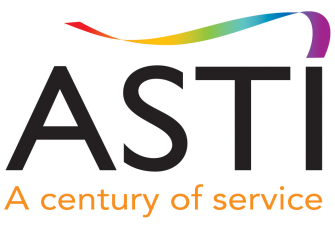 2022 ASTI Awards Nomination FormThomas MacDonagh MedalINFORMATION ON NOMINEE Please fill-in all sections fully as only information provided on form will be considered by Awards Committee: This nomination has been made by the branch after discussion on the criteria.Current or retiring members who in the view of the ASTI Awards Committee have given distinguished service to the ASTI and whomerit this honour.  Such service should include: outstanding service in a representative capacity on an outside body or within the structures of the ASTIaction or position taken by a member which generates significant benefits for other ASTI membersService at national level while it may lead to the award of the Thomas Mac Donagh medal is not a prerequisiteA recipient may be awarded the medal on only one occasion.  Branch ______________________ Branch Secretary _____________________         Date ____________Branch Secretary’s Contact Details    _______________________________________________________Nomination must be returned on or before 8th December 2022 for consideration by the ASTI Awards Committee.  Only information provided on this form will be considered.  Any contact with the ASTI Awards Committee is inappropriate.Thomas MacDonagh MedalThe Branch recommends that the nominee should be considered for this award for the following reasons.Positions held by nominee in the ASTI Further information:2022 ASTI Awards Nomination FormHonorary Life MembershipINFORMATION ON NOMINEE Please fill-in all sections fully as only information provided on form will be considered by Awards Committee: This nomination has been made by the branch after discussion on the criteria.A member who has given singular and exceptional service to the ASTI and who merits this honour. Such qualities may include:outstanding leadership qualities and/ or vision service as an inspirational role model for ASTI members or teachers actions which benefited the teaching profession and the ASTIBranch ______________________ Branch Secretary _____________________         Date ____________Branch Secretary’s Contact Details    _______________________________________________________Nomination must be returned on or before 8th December 2022 for consideration by the ASTI Awards Committee.  Only information provided on this form will be considered.  Any contact with the ASTI Awards Committee is inappropriate.Honorary Life MembershipThe Branch recommends that the nominee should be considered for Honorary Life Membership for the following reasons.Positions held by nominee in the ASTI Further information:NameHome AddressContact numberSchool Name of Nominee before retirementBranch Name of Nominee before retirementSCHOOL / BRANCH Level  Dates Held/YearsMust be filled ASTI Committee(s) Dates Held/YearsMust be filled NameHome AddressContact numberSchool Name of Nominee Branch Name of Nominee SCHOOL / BRANCH Level  Dates Held/YearsMust be filled ASTI Committee(s) Dates Held/YearsMust be filled NATIONAL Level Dates Held/YearsMust be filled NameHome AddressContact numberSchool Name of Nominee before retirementBranch Name of Nominee before retirementSCHOOL / BRANCH Level  Dates Held/YearsMust be filled ASTI Committee(s) Dates Held/YearsMust be filled NATIONAL Level Dates Held/YearsMust be filled Singular and Exceptional serviceOutstanding Leadership QualitiesInspirational Role ModelInitiativesActions which gave long termbenefits to ASTI and membership